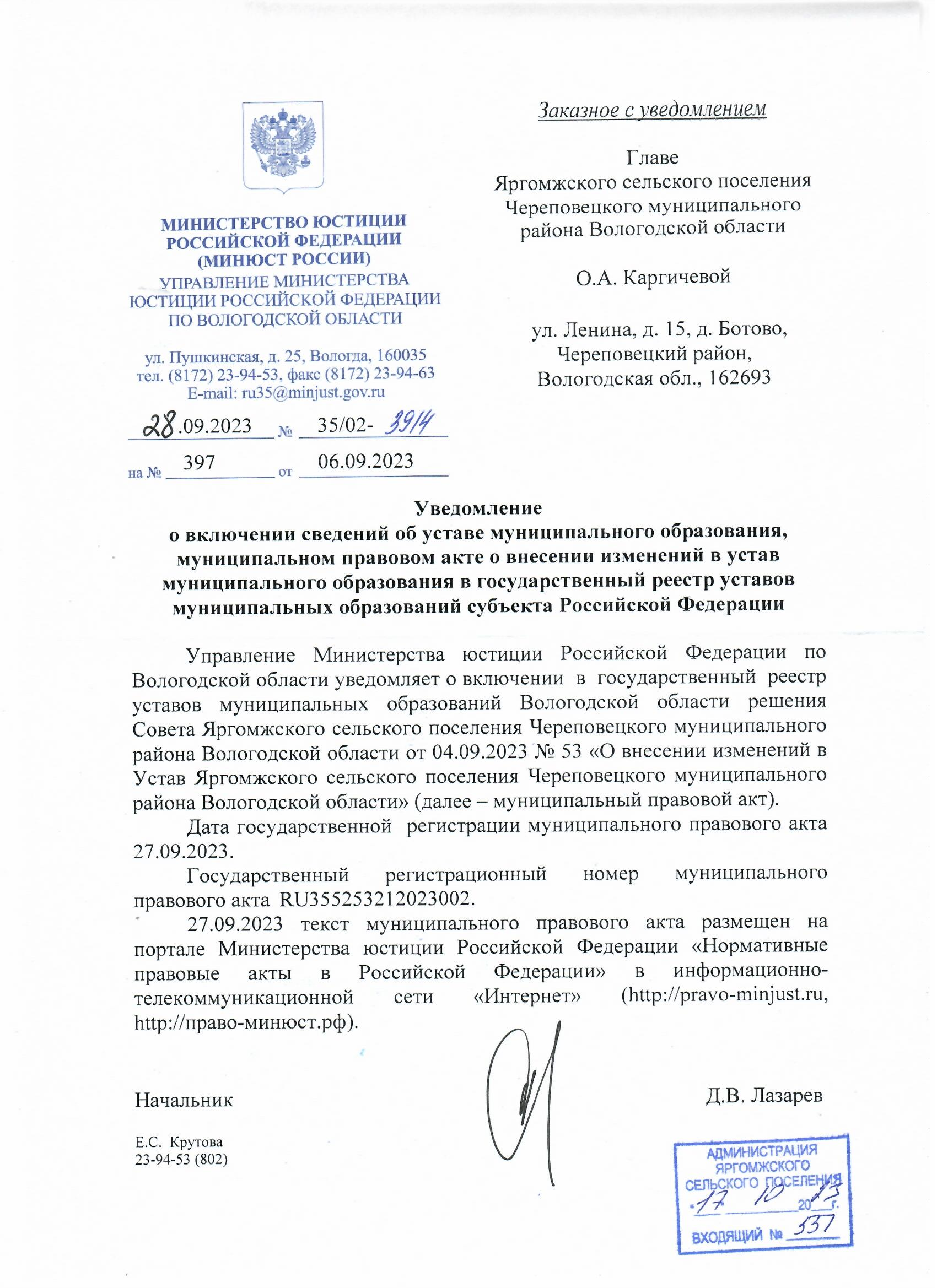 СОВЕТ ЯРГОМЖСКОГО СЕЛЬСКОГО ПОСЕЛЕНИЯЧЕРЕПОВЕЦКОГО МУНИЦИПАЛЬНОГО РАЙОНА ВОЛОГОДСКОЙ ОБЛАСТИРЕШЕНИЕ от 04.09.2023                                          № 53д.БотовоО внесении изменений в Устав Яргомжского сельского поселения Череповецкого муниципального района Вологодской области	В соответствии с Федеральным законом от 06.10.2003 № 131-ФЗ «Об общий принципах организации местного самоуправления в Российской Федерации», Совет Яргомжского сельского поселения Череповецкого муниципального района Вологодской области	РЕШИЛ:Внести в Устав Яргомжского сельского поселения Череповецкого муниципального района Вологодской области, принятый решением Совета Яргомжского сельского поселения от 09.08.2005 № 8 (далее – Устав поселения), в редакции от 16.05.2016 № 125, следующие изменения:
1.1. Статью 7  Устава поселения изложить в новой редакции:«Статья 7.Местный референдум.1. Местный референдум проводится для решения вопросов местного значения непосредственно населением Яргомжского сельского поселения.2. Местный референдум проводится на всей территории Яргомжского сельского поселения3. В местном референдуме имеют право участвовать граждане Российской Федерации, место жительства которых расположено в границах Яргомжского сельского поселения. Граждане Российской Федерации участвуют в местном референдуме на основе всеобщего равного и прямого волеизъявления при тайном голосовании. На местный референдум могут быть вынесены только вопросы  местного значения.                                                                                                                                                                                                                                                                                                                                                                                                                                                                                                                                                                                                                                                                                                                                                                             Итоги голосования и принятое на местном референдуме решение подлежат официальному опубликованию.4. Решение о назначении местного референдума принимается Советом Яргомжского сельского поселения:1) по инициативе, выдвинутой гражданами Российской Федерации,  имеющими право на участие в местном референдуме;2) по инициативе, выдвинутой избирательными объединениями, иными общественными объединениями, уставы которых предусматривают участие в выборах и (или) референдумах и которые зарегистрированы в порядке и сроки, установленные федеральным законом;3) по инициативе Совета Яргомжского сельского поселения  и главы Яргомжского сельского поселения  как главы Администрации Яргомжского сельского поселения, выдвинутой ими совместно.5. Условием назначения местного референдума по инициативе граждан, избирательных объединений, иных общественных объединений, указанных в пункте 2 части 4 настоящей статьи, является сбор подписей в поддержку данной инициативы, количество которых устанавливается законом области.Инициатива проведения референдума, выдвинутая гражданами, избирательными объединениями, иными общественными объединениями, указанными в пункте 2 части 4 настоящей статьи, оформляется в порядке, установленном федеральным законом и  принимаемым в соответствии с ним законом области.Инициатива проведения местного референдума, выдвинутая совместно Советом Яргомжского сельского поселения  и главой Яргомжского сельского поселения как главой Администрации Яргомжского сельского поселения, оформляется решением Совета Яргомжского сельского поселения  и постановлением Администрации Яргомжского сельского поселения.6. Гарантии прав граждан на участие в местном референдуме, а также порядок подготовки и проведения местного референдума устанавливаются федеральным законом и принимаемым в соответствии с ним законом области.                                                                                                                                                                                                                                                                                7. Для выдвижения гражданами инициативы проведения местного референдума и сбора подписей в ее поддержку образуется инициативная группа по проведению референдума.                                                                                                                                                                                                                                                                                                             8. Инициативная группа по проведению местного референдума обращается в избирательную комиссию, организующую подготовку и проведение выборов в органы местного самоуправления, местного референдума (далее - избирательная комиссия), которая со дня обращения инициативной группы действует в качестве комиссии местного референдума, с ходатайством о регистрации группы.9. В ходатайстве инициативной группы по проведению референдума должны содержаться вопрос (вопросы), предлагаемый (предлагаемые) инициативной группой для вынесения на референдум, должны быть указаны фамилия, имя, отчество, дата и место рождения, серия, номер и дата выдачи паспорта  или заменяющего его документа с указанием наименования или кода выдавшего его органа, а также адрес места жительства каждого члена инициативной группы и лиц, уполномоченных действовать от имени  инициативной группы на территории, где предполагается провести референдум. Ходатайство инициативной группы должно быть подписано всеми членами указанной группы, а в случае выдвижения инициативы проведения референдума избирательным объединением, иным общественным объединением, указанным в пункте 2 части 4 настоящей статьи, ходатайство должно быть подписано всеми членами руководящего органа этого избирательного объединения, иного общественного объединения либо руководящего органа его регионального отделения или иного структурного подразделения, поддержавшими решение о выдвижении инициативы проведения референдума.10. К ходатайству должен быть приложен протокол собрания инициативной группы по проведению референдума, на котором было принято решение о выдвижении инициативы проведения референдума. В случае если инициатором проведения референдума выступает избирательное объединение либо иное общественное объединение, указанное в пункте 2 части 4 настоящей статьи, к ходатайству о регистрации инициативной группы по проведению референдума прилагаются:1) нотариально удостоверенная копия документа о государственной регистрации политической партии, иного общественного объединения;2) список уполномоченных представителей политической партии, иного общественного объединения с указанием сведений о них, перечисленных в части 9 настоящей статьи;3) решение съезда (конференции, собрания) политической партии, иного общественного объединения о выдвижении инициативы проведения референдума;4) список членов руководящего органа политической партии, иного общественного объединения.11.   Избирательная комиссия в течение 15 дней со дня поступления ходатайства и приложенных документов обязана рассмотреть данные документы и принять решение:1) в случае соответствия ходатайства и документов требованиям федерального и областного законодательства, настоящего Устава – о направлении их в Совет Яргомжского сельского поселения;2) в противном случае – об отказе в регистрации инициативной группы.12. Совет Яргомжского сельского поселения  обязан  проверить соответствие вопроса, предлагаемого для вынесения на местный референдум требованиям статьи 12 Федерального закона от 12 июня 2002 года № 67-ФЗ «Об основных гарантиях избирательных прав и права на участие в референдуме граждан  Российской Федерации». При этом срок проверки не может превышать 20 дней со дня поступления в Совет Яргомжского сельского поселения  ходатайства инициативной группы по проведению референдума и приложенных к нему документов. Принятое решение не позднее чем на следующий день после его принятия направляется в избирательную комиссию.13. В случае признания Советом Яргомжского сельского поселения  вопроса, вносимого на местный референдум, отвечающим требованиям статьи 12 Федерального закона от 12 июня 2002 года № 67-ФЗ «Об основных гарантиях избирательных прав и права на участи в референдуме граждан Российской Федерации», избирательная комиссия регистрирует инициативную группу по проведению местного референдума, выдает ей регистрационное свидетельство, а также сообщает об этом в средства массовой информации.Регистрационное свидетельство действительно с момента его выдачи и до даты окончания срока сбора подписей в поддержку инициативы проведения референдума.14. Совет Яргомжского сельского поселения в порядке, установленном действующим законодательством, назначает местный референдум в течение 30 дней со дня поступления в Совет Яргомжского сельского поселения документов, на основании которых назначается местный референдум.15. Принятое на местном референдуме решение подлежит обязательному исполнению на территории Яргомжского сельского поселения и не нуждается в утверждении какими-либо органами государственной власти, их должностными лицами или органами местного самоуправления.16. Органы местного самоуправления обеспечивают исполнение принятого на местном референдуме решения в соответствии с разграничением полномочий между ними, определенным настоящим Уставом.».
1.2. Статью 26 Устава изложить в новой редакции:«Статья 26.Статус депутата Совета поселения.1. В Совет поселения может быть избран гражданин Российской Федерации, достигший на день голосования возраста 18 лет.Граждане Российской Федерации, имеющие гражданство иностранного государства либо вид на жительство или иной документ, подтверждающий право на постоянное проживание гражданина Российской Федерации на территории иностранного государства, имеют право быть избранными в Совет поселения, если это предусмотрено международным договором Российской Федерации.На основании международных договоров Российской Федерации и в порядке, установленном законом, иностранные граждане, постоянно проживающие на территории сельского поселения, имеют право избирать и  быть избранными в Совет поселения, участвовать в иных избирательных действиях на указанных выборах, а также участвовать в местном референдуме на тех же условиях, что и граждане Российской Федерации.2. Полномочия депутата Совета поселения начинаются со дня его избрания и прекращаются со дня начала работы Совета поселения нового созыва.Срок полномочий депутата Совета поселения составляет 5 лет. 3. Депутат Совета поселения осуществляет свои полномочия на непостоянной основе. 4. Депутату Совета поселения для осуществления своих полномочий на непостоянной основе гарантируется сохранение места работы (должности) продолжительностью пять рабочих дней в месяц. Статус депутата Совета поселения, порядок и условия сочетания его деятельности с выполнением производственных и служебных обязанностей, а также иные гарантии депутатской деятельности определяются действующим законодательством.Депутат Совета поселения не может одновременно исполнять полномочия депутата представительного органа иного муниципального образования или выборного должностного лица местного самоуправления иного муниципального образования, за исключением случаев, установленных Федеральным законом от 06.10.2003 № 131-ФЗ «Об общих принципах организации местного самоуправления в Российской Федерации».5. Депутат Совета поселения имеет право:– принимать участие в заседании Совета поселения;– вносить предложения и замечания по повестке дня, по порядку рассмотрения и существу обсуждаемых вопросов;– ставить вопросы о необходимости разработки новых решений;– принимать участие в прениях, задавать вопросы выступающим, а также председательствующему на заседании;– выступать с обоснованием своих предложений и по мотивам голосования давать справки;– вносить проекты решений и поправки к проектам решений Совета поселения;– оглашать на заседаниях Совета поселения обращения граждан, имеющие общественное значение;– знакомиться с текстами выступлений в стенограммах и протоколах заседаний Совета поселения;– на обеспечение текстами проектов решений и принятых решений Совета поселения, а также документами, иными информационными и справочными материалами в порядке, определяемом Регламентом Совета поселения;– обращаться с депутатским запросом к органам государственной власти, организациям по вопросам, находящимся в ведении Яргомжского сельского поселения;– на своевременное оповещение его о проводимых Советом поселения мероприятиях;– на получение необходимой для депутатской деятельности информации и материалов; – на материально – техническое обеспечение деятельности в порядке, определяемом Регламентом Совета поселения;– на предоставление условий для работы с избирателями, в том числе для проведения отчетов перед избирателями,– на компенсацию в порядке и размерах, определяемых решениями Совета поселения, расходов, понесенных в связи с осуществлением депутатской деятельности.6. Депутат Совета поселения должен соблюдать ограничения, запреты, исполнять обязанности, которые установлены Федеральным законом от 25.12.2008 № 273-ФЗ «О противодействии коррупции» и другими федеральными законами. Полномочия депутата Совета поселения прекращаются досрочно в случае несоблюдения ограничений, запретов, неисполнения обязанностей, установленных Федеральным законом от 25.12.2008 № 273-ФЗ «О противодействии коррупции», Федеральным законом от 3.12.2012 № 230-ФЗ «О контроле за соответствием расходов лиц, замещающих государственные должности, и иных лиц их доходам», Федеральным законом от 07.05.2013 № 79-ФЗ «О запрете отдельным категориям лиц открывать и иметь счета (вклады), хранить наличные денежные средства и ценности в иностранных банках, расположенных за пределами территории Российской Федерации, владеть и (или) пользоваться иностранными финансовыми инструментами», если иное не предусмотрено Федеральным законом от 06.10.2003 № 131-ФЗ «Об общих принципах организации местного самоуправления в Российской Федерации».7. Депутат Совета поселения информирует избирателей о своей деятельности во время встреч с ними, а также через средства массовой информации.8. К депутату Совета поселения представившему недостоверные или неполные сведения о своих доходах, расходах, об имуществе и обязательствах имущественного характера, а также сведения о доходах, расходах, об имуществе и обязательствах имущественного характера своих супруги (супруга) и несовершеннолетних детей, если искажение этих сведений является несущественным, могут быть применены следующие меры ответственности:1) предупреждение; 2) освобождение депутата Совета поселения от должности в Совете поселения с лишением права занимать должности в Совете поселения до прекращения срока его полномочий;3) освобождение от осуществления полномочий на постоянной основе с лишением права осуществлять полномочия на постоянной основе до прекращения срока его полномочий;4) запрет занимать должности в Совете поселения до прекращения срока его полномочий;5) запрет исполнять полномочия на постоянной основе до прекращения срока его полномочий.8.1 Депутат Совета поселения освобождается от ответственности за несоблюдение ограничений и запретов, требований о предотвращении или об урегулировании конфликта  интересов и неисполнение обязанностей, установленных Федеральным   законом от 06.10.2003 № 131-ФЗ «Об общих принципах организации местного самоуправления в Российской Федерации» и   другими   федеральными   законами   в   целях противодействия коррупции, в случае, если несоблюдение таких ограничений, запретов и требований, а также неисполнение таких обязанностей признается следствием  не  зависящих  от  указанных  лиц  обстоятельств  в  порядке, предусмотренном частями 3 - 6 статьи 13 Федерального закона от 25 декабря 2008 года № 273-ФЗ «О противодействии коррупции».9. Порядок принятия решения о применении к депутату мер ответственности, указанных в настоящей статье, определяется решением Совета поселения в соответствии с законом Вологодской области.10. Полномочия депутата Совета поселения прекращаются досрочно решением представительного органа муниципального образования в случае отсутствия депутата без уважительных причин на всех заседаниях Совета поселения в течение шести месяцев подряд.». 1.3. Статью 28 Устава поселения изложить в новой редакции: «Статья 28.Глава Яргомжского сельского поселения.1. Глава поселения наделяется настоящим Уставом собственными полномочиями по решению вопросов местного значения поселения. 2. Глава поселения избирается на муниципальных выборах. 3. Срок полномочий главы поселения составляет 5 лет.Полномочия главы поселения начинаются со дня его вступления в должность и прекращаются в день вступления в должность вновь избранного главы поселения. Глава поселения вступает в должность со дня принесения им присяги, но не позднее месяца после дня избрания на муниципальных выборах. В день вступления в должность избранный глава издает распоряжение главы поселения о вступлении в должность.Глава поселения приносит присягу населению Яргомжского сельского поселения:«Я, (Фамилия, имя, отчество), вступая в должность главы сельского поселения Яргомжского, клянусь уважать и защищать права и свободы человека и гражданина, соблюдать Конституцию Российской Федерации, Устав области, Устав Яргомжского сельского поселения и муниципальные правовые акты Яргомжского сельского поселения, защищать интересы населения, добросовестно выполнять возложенные на меня обязанности главы Яргомжского сельского поселения».4. Глава поселения исполняет полномочия председателя Совета поселения и полномочия главы местной администрации.Глава поселения осуществляет свои полномочия на постоянной основе, за исключением случаев замещения главой поселения должности депутата представительного органа Череповецкого муниципального района на постоянной основе или должности главы Череповецкого муниципального района на постоянной основе.5. Глава поселения в пределах своих полномочий, установленных настоящим Уставом и решениями Совета поселения, издает постановления Администрации поселения по вопросам местного значения и вопросам, связанным с осуществлением отдельных государственных полномочий, переданных органам местного самоуправления федеральными законами и законами области, а также распоряжения Администрации поселения по вопросам организации работы Администрации поселения. Глава поселения как председатель Совета поселения издает постановления и распоряжения по вопросам организации деятельности Совета поселения.Глава поселения издает постановления и распоряжения по иным вопросам, отнесенным к его компетенции настоящим Уставом в соответствии с Федеральным законом от 06.10.2003 № 131-ФЗ «Об общих принципах организации местного самоуправления в Российской Федерации», другими федеральными законами.6. Постановления и распоряжения Администрации поселения, изданные в пределах полномочий главы поселения, обязательны к исполнению на всей территории поселения.7. Глава поселения не может быть депутатом Государственной Думы Федерального Собрания Российской Федерации, сенатором Российской Федерации, депутатом законодательных (представительных) органов государственной власти субъектов Российской Федерации, занимать иные государственные должности Российской Федерации, государственные должности субъектов Российской Федерации, а также должности государственной гражданской службы и должности муниципальной службы, если иное не предусмотрено федеральными законами.Глава поселения не может одновременно исполнять полномочия депутата представительного органа муниципального образования, за исключением случаев, установленных Федеральным законом от 06.10.2003 № 131-ФЗ «Об общих принципах организации местного самоуправления в Российской Федерации», иными федеральными законами.Глава поселения должен соблюдать ограничения, запреты, исполнять обязанности, которые установлены Федеральным законом от 25.12.2008 № 273-ФЗ «О противодействии коррупции», Федеральным законом от 03.12.2012 № 230-ФЗ «О контроле за соответствием расходов лиц, замещающих государственные должности, и иных лиц их доходам», Федеральным законом от 07.05.2013 № 79-ФЗ «О запрете отдельным категориям лиц открывать и иметь счета (вклады), хранить наличные денежные средства и ценности                  в иностранных банках, расположенных за пределами территории Российской Федерации, владеть и (или) пользоваться иностранными финансовыми инструментами», если иное              не предусмотрено Федеральным законом от 06.10.2003 № 131-ФЗ «Об общих принципах организации местного самоуправления в Российской Федерации».8. Глава поселения, осуществляющий полномочия на постоянной основе, не вправе: 1) заниматься предпринимательской деятельностью лично или через доверенных лиц;2) участвовать в управлении коммерческой или некоммерческой организацией, за исключением следующих случаев:а) участие на безвозмездной основе в управлении политической партией, органом профессионального союза, в том числе выборным органом первичной профсоюзной организации, созданной в органе местного самоуправления, участие в съезде (конференции) или общем собрании иной общественной организации, жилищного, жилищно-строительного, гаражного кооперативов, товарищества собственников недвижимости;б) участие на безвозмездной основе в управлении некоммерческой организацией (кроме участия в управлении политической партией, органом профессионального союза,  в том числе выборным органом первичной профсоюзной организации, созданной в органе местного самоуправления,  участия в съезде (конференции) или общем собрании иной общественной организации, жилищного, жилищно-строительного, гаражного кооперативов, товарищества собственников недвижимости) с предварительным уведомлением высшего должностного лица Вологодской области в порядке, установленном законом Вологодской области;в) представление на безвозмездной основе интересов сельского поселения в совете муниципальных образований Вологодской области, иных объединениях муниципальных образований, а также в их органах управления;г) представление на безвозмездной основе интересов сельского поселения в органах управления и ревизионной комиссии организации, учредителем (акционером, участником) которой является сельское поселение, в соответствии с муниципальными правовыми актами, определяющими порядок осуществления от имени сельского поселения полномочий учредителя организации либо порядок управления находящимися в собственности поселения акциями (долями в уставном капитале);д) иные случаи, предусмотренные федеральными законами;3) заниматься иной оплачиваемой деятельностью, за исключением преподавательской, научной и иной творческой деятельности. При этом преподавательская, научная и иная творческая деятельность не может финансироваться исключительно за счет средств иностранных государств, международных и иностранных организаций, иностранных граждан и лиц без гражданства, если иное не предусмотрено международным договором Российской Федерации или законодательством Российской Федерации;4) входить в состав органов управления, попечительских или наблюдательных советов, иных органов иностранных некоммерческих неправительственных организаций   и действующих на территории Российской Федерации их структурных подразделений, если иное не предусмотрено международным договором Российской Федерации или законодательством Российской Федерации.9. Глава поселения, осуществляющий полномочия на постоянной основе, не может участвовать в качестве защитника или представителя (кроме случаев законного представительства) по гражданскому, административному или уголовному делу либо делу об административном правонарушении.10. Глава поселения подотчетен и подконтролен населению и Совету поселения.Глава поселения ежегодно представляет отчет о результатах деятельности местной администрации и иных подведомственных ему органов местного самоуправления населению и Совету поселения.Глава поселения представляет отчет населению путем его опубликования в печатном средстве массовой информации либо путем его размещения на официальном сайте Череповецкого муниципального района в информационно-телекоммуникационной сети «Интернет», либо путем обнародования, обеспечивающего возможность ознакомления с ним граждан. Глава поселения представляет отчет Совету поселения путем выступления на заседании Совета поселения.Сроки представления отчета, его содержание, процедура рассмотрения отчета Советом поселения, порядок обнародования отчета определяются решением Совета поселения.11. К Главе поселения, представившему недостоверные или неполные сведения о своих доходах, расходах, об имуществе и обязательствах имущественного характера, а также сведения о доходах, расходах, об имуществе и обязательствах имущественного характера своих супруги (супруга) и несовершеннолетних детей, если искажение этих сведений является несущественным, могут быть применены следующие меры ответственности:предупреждение;освобождение от осуществления полномочий на постоянной основе с лишением права осуществлять полномочия на постоянной основе до прекращения срока его полномочий;запрет занимать должности в представительном органе муниципального образования до прекращения срока его полномочий;запрет исполнять полномочия на постоянной основе до прекращения срока его полномочий.Порядок принятия решения о применении к Главе поселения мер ответственности, указанных в настоящей статье, определяется решением Совета поселения в соответствии с законом Вологодской области.12. Глава  поселения освобождается от ответственности за  несоблюдение  ограничений  и запретов, требований о предотвращении или об урегулировании   конфликта   интересов   и   неисполнение   обязанностей, установленных     Федеральным законом от 06.10.2003 № 131-ФЗ «Об общих принципах организации местного самоуправления в Российской Федерации»  и  другими  федеральными законами  в  целях противодействия коррупции, в случае, если несоблюдение таких  ограничений,  запретов  и  требований,  а также неисполнение таких обязанностей  признается  следствием не зависящих от него обстоятельств в  порядке,  предусмотренном  частями 3 - 6 статьи 13 Федерального закона от 25 декабря 2008 года № 273-ФЗ «О противодействии коррупции».13. Главе поселения, осуществляющему полномочия на постоянной основе, в соответствии с законом области от 26.12.2007 № 1728-ОЗ «О некоторых гарантиях осуществления полномочий глав муниципальных образований Вологодской области» предоставляется ежегодный дополнительный оплачиваемый отпуск продолжительностью 10 календарных дней. Порядок предоставления ежегодного дополнительного оплачиваемого отпуска главе поселения определяется решением Совета поселения.     Гарантии осуществления полномочий главы поселения устанавливаются настоящим Уставом в соответствии с федеральными законами и законами области. Главе  поселения в соответствии с законом области от 26.12.2007 № 1728-ОЗ «О некоторых гарантиях осуществления полномочий глав муниципальных образований Вологодской области» доплата к пенсии устанавливается в процентном отношении к базовому должностному окладу, установленному законом области от 16.07.2005 года № 1320-ОЗ «Об оплате труда в государственных органах Вологодской области» и составляет:а) в течение двух сроков полномочий либо одного полного и не менее половины срока полномочий в случаях, установленных пунктом 2 части 1 статьи 2 закона области от 26 декабря 2007 № 1728-ОЗ «О некоторых гарантиях осуществления полномочий глав муниципальных образований Вологодской области», - 20 процентов;б) в течение трех и более сроков полномочий - 35 процентов.Порядок обращения, назначения и выплаты доплаты к пенсии главе  поселения определяется Советом поселения с учетом положений закона области от 26 декабря 2007 № 1728-ОЗ «О некоторых гарантиях осуществления полномочий глав муниципальных образований Вологодской области».За лицами, которым установлена доплата к пенсии до дня вступления в силу закона Вологодской области от 27.06.2017 № 4163-ОЗ «О внесении изменений в закон области «О некоторых гарантиях осуществления полномочий глав муниципальных образований Вологодской области» (далее – закон области от 27.06.2017 № 4163-ОЗ), а также за лицами, которые приобрели право на установление доплаты к пенсии до дня вступления в силу закона области от 27.06.2017 № 4163-ОЗ, сохраняется право на доплату к пенсии в размере, определяемом в соответствии с частью 1 статьи 4 закона области от 26.12.2007 № 1728-ОЗ «О некоторых гарантиях осуществления полномочий глав муниципальных образований Вологодской области» (в редакции, действовавшей до дня вступления в силу закона области от 27.06.2017 № 4163-ОЗ).».2. Направить настоящее решение Совета поселения «О внесении изменений в Устав Яргомжского сельского поселения Череповецкого муниципального района Вологодской области» для регистрации в Управление Министерства юстиции по Вологодской области в соответствии с законодательством Российской Федерации.3. После регистрации решения «О внесении изменений в Устав Яргомжского сельского поселения Череповецкого муниципального района Вологодской области» опубликовать его в информационном вестнике «Яргомж» и разместить его на официальном сайте Администрации Яргомжского сельского поселения в информационно-телекоммуникационной сети «Интернет».Глава Яргомжскогосельского поселения                                                           О.А. Каргичева